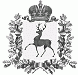 АДМИНИСТРАЦИЯ ШАРАНГСКОГО МУНИЦИПАЛЬНОГО РАЙОНАНИЖЕГОРОДСКОЙ ОБЛАСТИПОСТАНОВЛЕНИЕот 27.07.2018	N 367О внесении изменений в постановление администрации Шарангского муниципального района от 26.06.2018 г. 
№ 308 «О подготовке объектов жилищно-коммунального хозяйства, топливно-энергетического комплекса, социальной сферы Шарангского муниципального района, автомобильных дорог общего пользования местного значения, находящихся в собственности Шарангского муниципального района, и сооружений на них к осенне-зимнему периоду 2018-2019 годов»В связи с кадровыми изменениями, в соответствии с Уставом Шарангского муниципального района Нижегородской области, администрация Шарангского муниципального района п о с т а н о в л я е т:Внести изменения в постановление администрации Шарангского муниципального района от 26.06.2018 г №308 «О подготовке объектов жилищно-коммунального хозяйства, топливно-энергетического комплекса, социальной сферы Шарангского муниципального района, автомобильных дорог общего пользования местного значения, находящихся в собственности Шарангского муниципального района, и сооружений на них к осенне-зимнему периоду 2018-2019 годов», утвердив состав районной комиссии по обеспечению безаварийной работы объектов энергетики, жилищно-коммунального хозяйства и социально-культурного назначения в осенне-зимний период 2018-2019 годов в следующей редакции (Приложение 1 к настоящему постановлению).Глава администрации	О.Л. Зыков						Приложение № 1к постановлению администрацииШарангского муниципального районаот 27.07.2018 г. № 367Состав районной комиссии по обеспечению безаварийной работы объектов энергетики, жилищно-коммунального хозяйства и социально-культурного назначения в осенне-зимний период 2018-2019 годовПредседатель комиссии:Зыков О.Л.	-	глава администрации Шарангского муниципального района;Члены комиссии:Медведева А.В.	-	заместитель главы администрации, заведующая отделом экономики и имущественных отношений администрации Шарангского муниципального района;Мансурова Е.Н.	-	заведующая отделом культуры администрации Шарангского муниципального района;Самоделкина Е.А. -	начальник управления образования и молодежной политики администрации Шарангского муниципального района; Краев С.В. 	-	глава администрации р.п.Шаранга (по согласованию);Алтаева И.В. 	-	глава администрации Черномужского сельсовета (по согласованию);Ермолина О.Н.	-	глава администрации Большеустинского сельсовета (по согласованию); Лежнина Л.Н. 	-	глава администрации Щенниковского сельсовета (по согласованию);Качмашева Г.Г.	-	глава администрации Большерудкинского сельсовета (по согласованию);Лежнин С.В.	-	глава администрации Кушнурского сельсовета (по согласованию);Козлова Л.А.	-	глава администрации Роженцовского сельсовета (по согласованию);Лежнина А.В.	-	глава администрации Старорудкинского сельсовета (по согласованию); Чертищев А.П.	-	директор МУП «Жилищно-коммунальное хозяйство»;Чертищева И.Н.	-	директор ООО «Гарант» (по согласованию);Аганин А.Л.	-	начальник Шарангских РЭС (по согласованию);Ермолин А.В.	-начальник отдела капитального строительства администрации Шарангского муниципального района;Баженова С.В.	- главный специалист администрации Шарангского муниципального района;Новоселова Т.В.	-	главный специалист отдела экономики и имущественных отношений администрации Шарангского муниципального района.